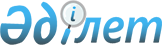 О ратификации Протокола о внесении изменений и дополнений в Соглашение о создании зоны свободной торговли от 15 апреля 1994 годаЗакон Республики Казахстан от 30 декабря 1999 года № 14-II.
      Ратифицировать Протокол о внесении изменений и дополнений в  Соглашение  о создании зоны свободной торговли от 15 апреля 1994 года, совершенный в Москве 2 апреля 1999 года. 
      Президент 
      Республики Казахстан  
      Официально заверенный текст Протокол
о внесении изменений и дополнений в Соглашение
о создании зоны свободной торговли от 15 апреля 1994 года
      Сноска. Протокол прекратил действие Законом РК от 25.10.2012 № 46-V.
					© 2012. РГП на ПХВ «Институт законодательства и правовой информации Республики Казахстан» Министерства юстиции Республики Казахстан
				